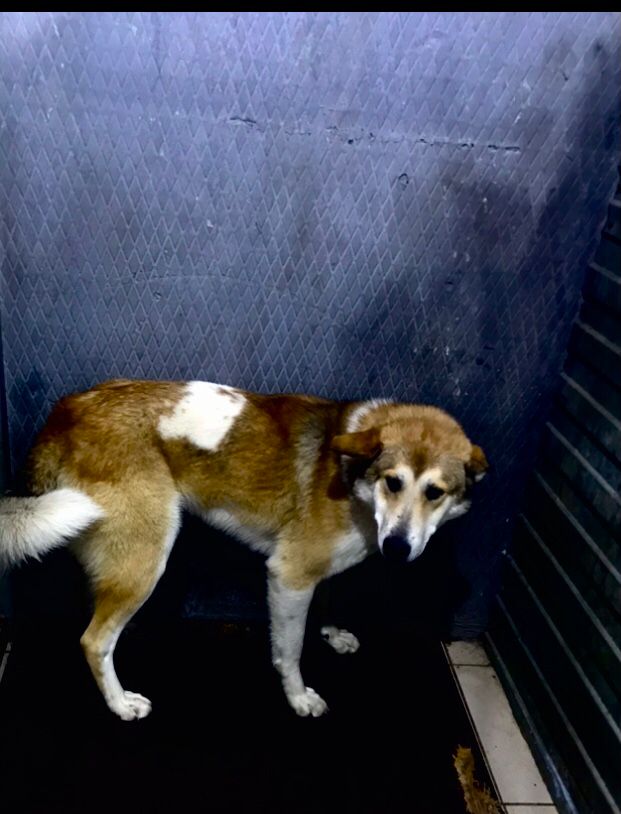 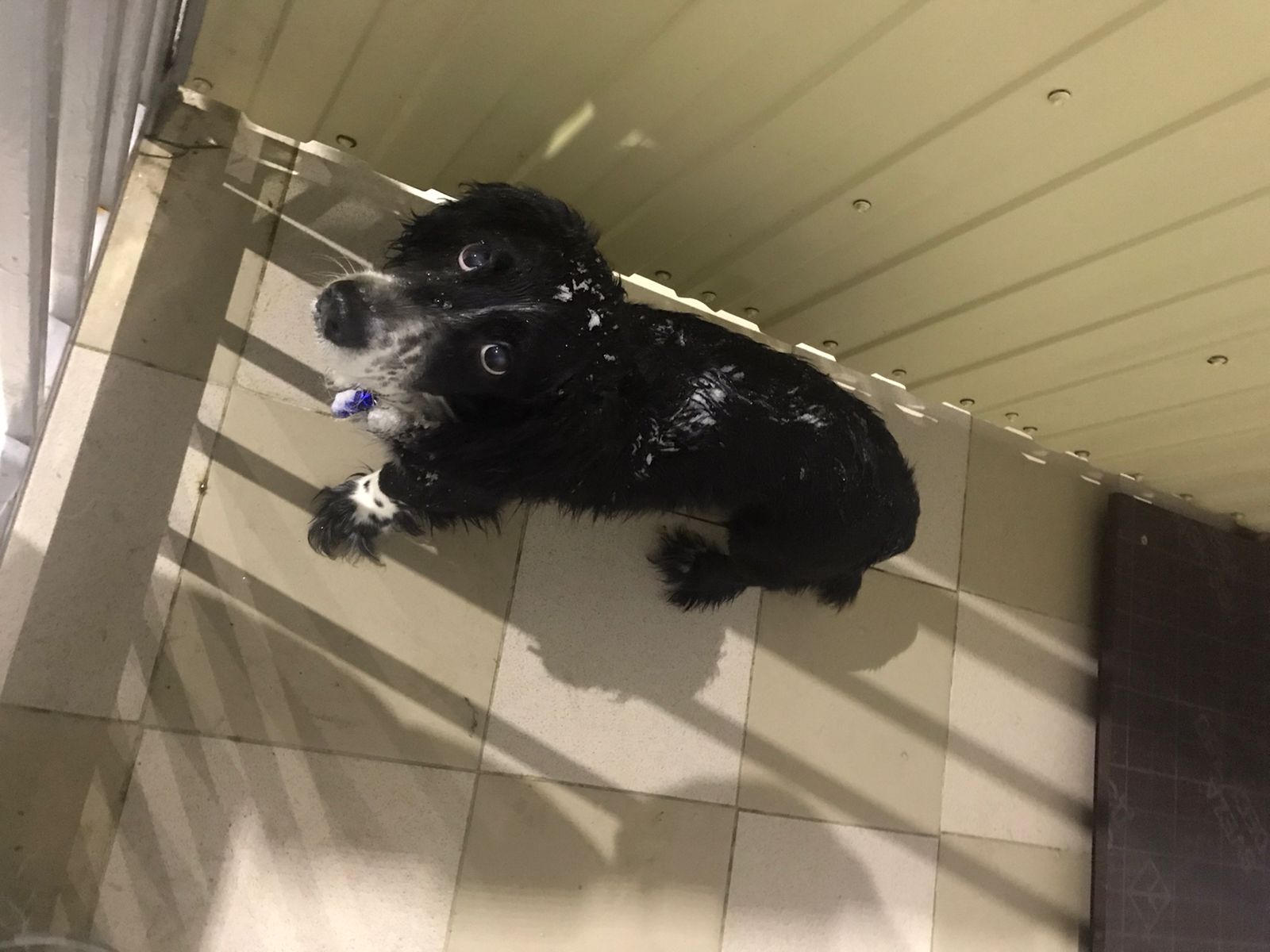 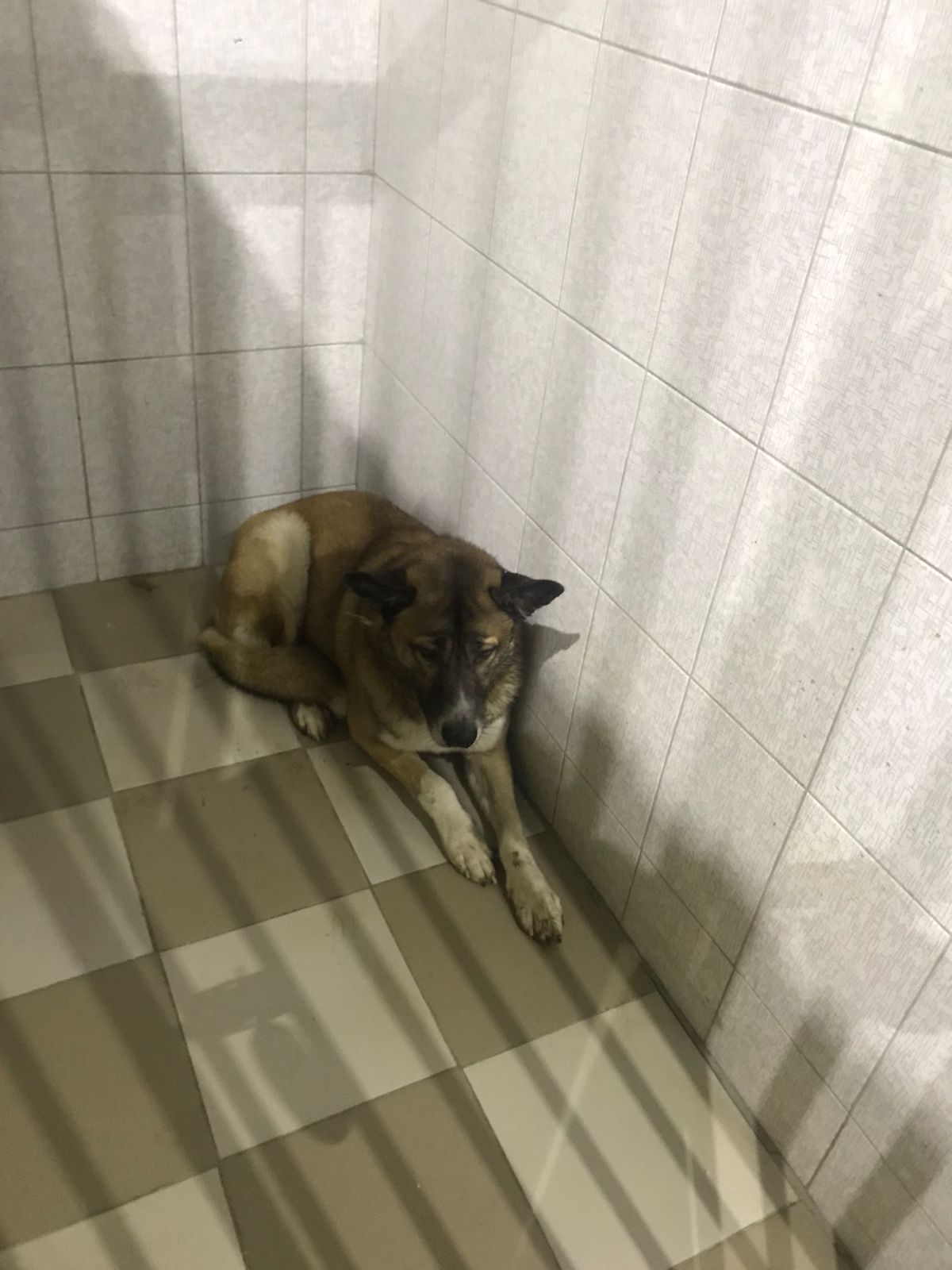 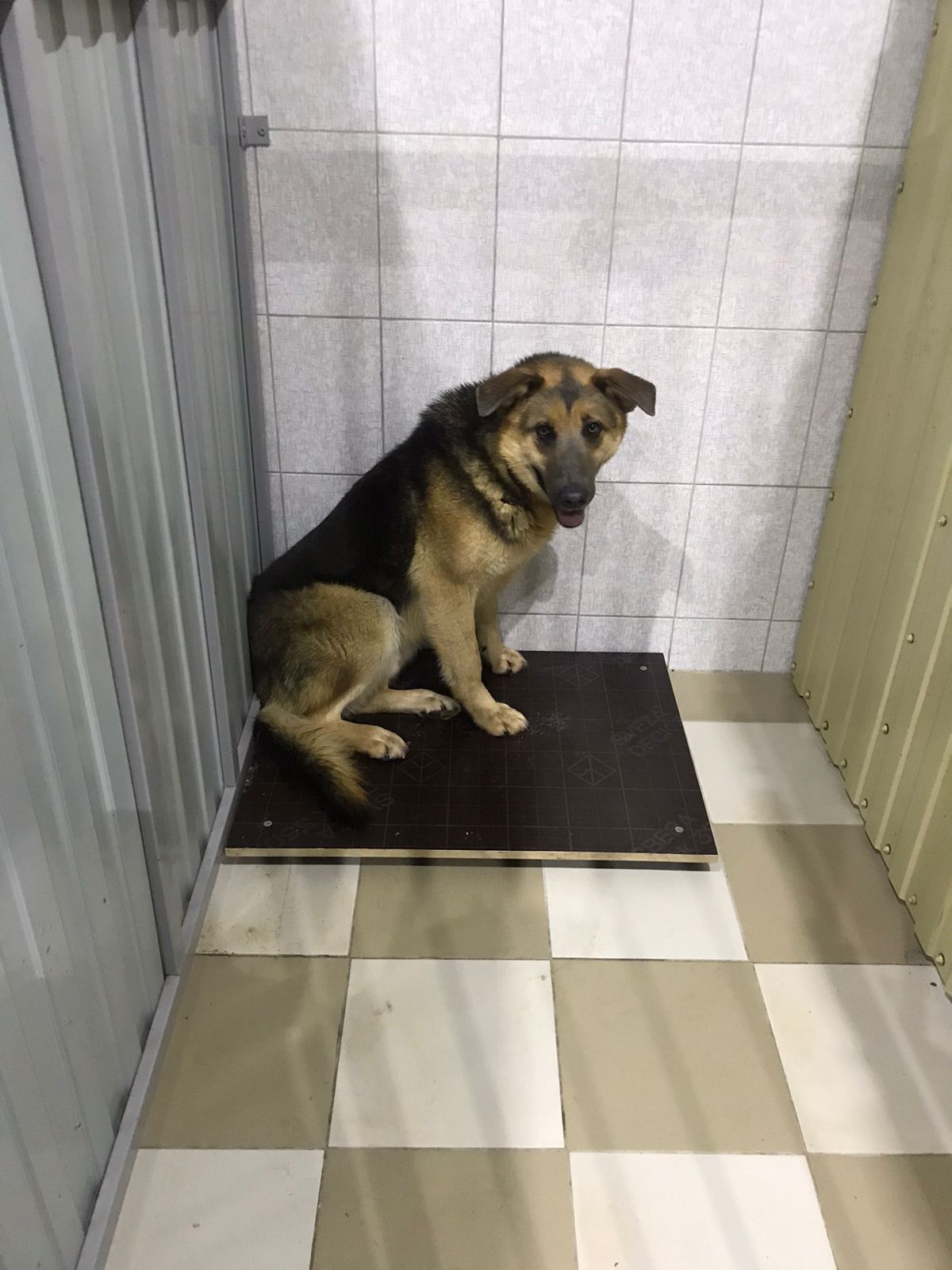 №840Отловлено: 26.12.2022ул. Льва Толстого, 11аВид: собака.Порода/пол: беспородный, кобель.Окрас: серо-рыжий с белым.Возраст: 4 года.Вес: 24 кг.Рост: 56 см. в холке.Приметы: отсутствуют.Особенности поведения: Спокойный.
ИН: Вакцинация:Кастрация: 
Вет. паспорт: нет.№841Отловлено: 26.12.2022Интернационал-ная, 18Вид: собака.Порода/пол: беспородный, кобель.Окрас: чёрный с белымВозраст: 2,5 года.Вес: 9 кг.Рост: 26 см. в холке.Приметы: ошейник.Особенности поведения: Спокойный.
ИН: Вакцинация:Кастрация: 
Вет. паспорт: нет.№842Отловлено: 26.12.2022Интернационал-ная, 18Вид: собака.Порода/пол: беспородный, кобель.Окрас: серо-рыжий с белым.Возраст: 3 года.Вес: 24 кг.Рост: 53 см. в холке.Приметы: отсутствуют.Особенности поведения: Спокойный.
ИН: Вакцинация:Кастрация: 
Вет. паспорт: нет.№843Отловлено: 26.12.2022ул. Салманова, 3Вид: собака.Порода/пол: беспородный, кобель.Окрас: чепрачный.Возраст: 3 года.Вес: 25 кг.Рост: 54 см. в холке.Приметы: отсутствуют.Особенности поведения: Дружелюбный.
ИН: Вакцинация:Кастрация: ранее.
Вет. паспорт: нет.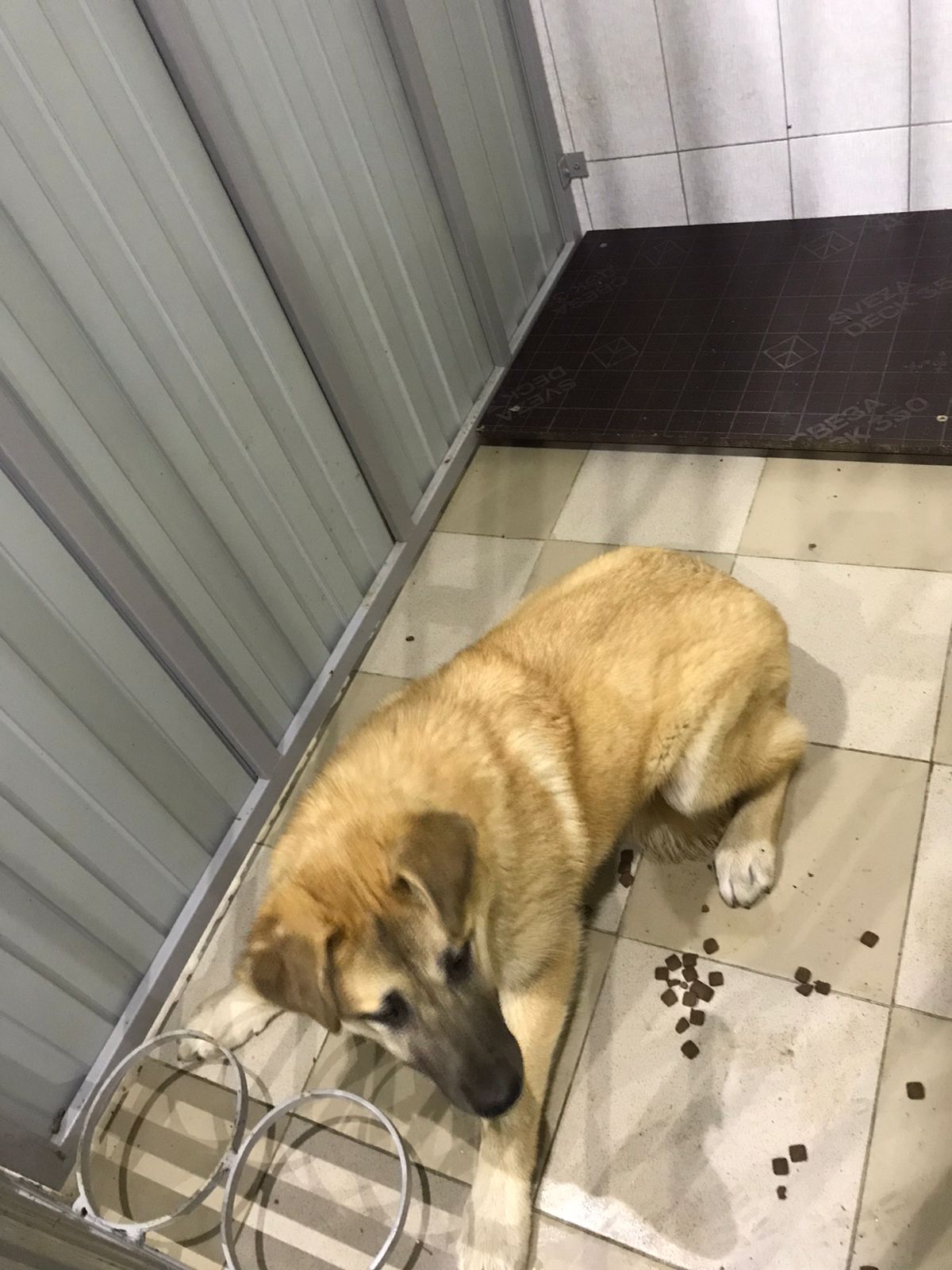 №844Отловлено: 26.12.2022п. Дивный, ул. 12-я, 18Вид: собака.Порода/пол: беспородная, сука.Окрас: рыжий с белым.Возраст: 1,5 года.Вес: 19 кг.Рост: 48 см. в холке.Приметы: отсутствуют.Особенности поведения: Спокойная.
ИН: Вакцинация:Стерилизация: 
Вет. паспорт: нет.